План работыСовета депутатов Советского городского округа Ставропольского краяна  2019 г.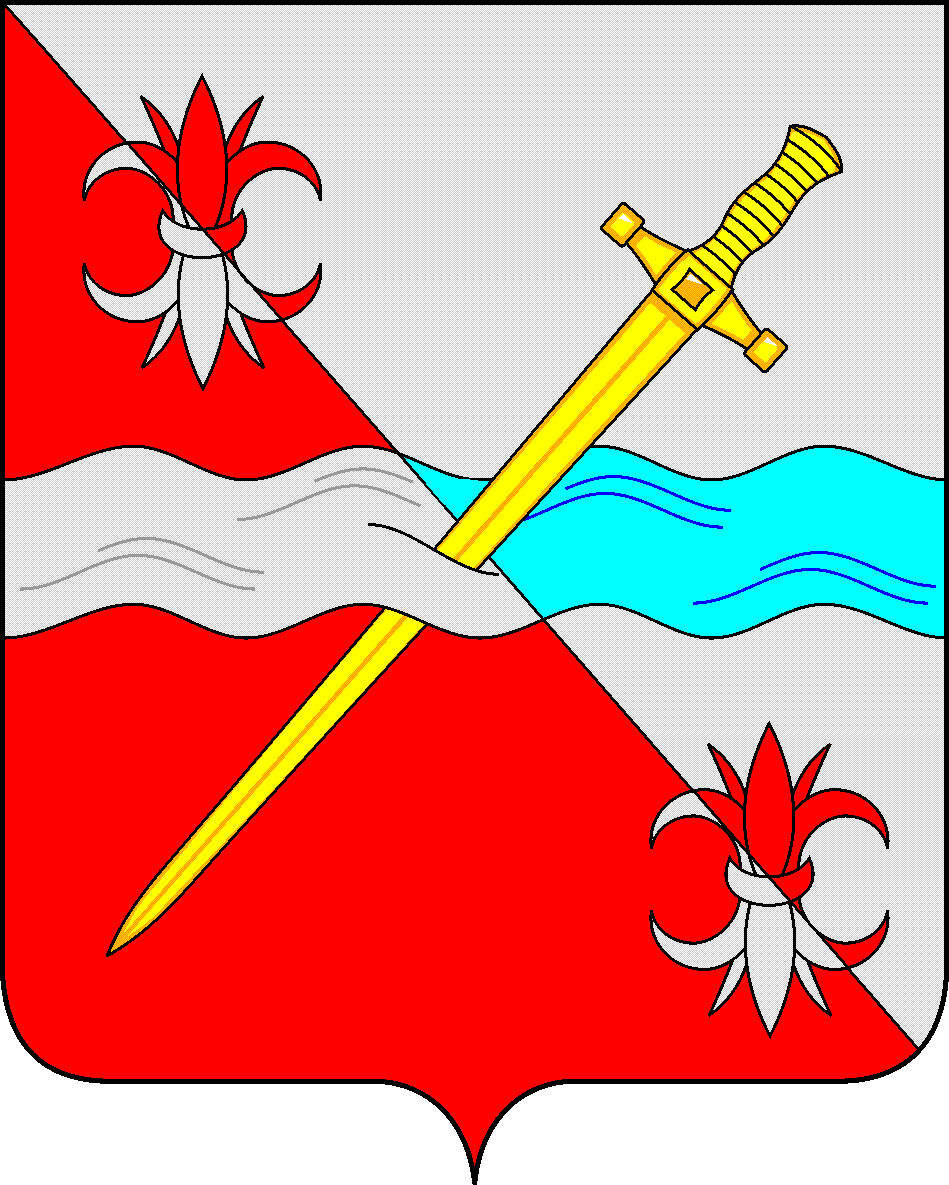 СОВЕТдепутатов Советского городского округа Ставропольского   края РЕШЕНИЕ20 февраля 2019 г.                                                                                     № 238г. ЗеленокумскО плане работы Совета депутатов Советского городского округа Ставропольского края на 2019 годСовет депутатов Советского городского округа Ставропольского краяРЕШИЛ:	1. Утвердить прилагаемый план работы Совета депутатов Советского городского округа Ставропольского края на 2019 год. 	2. Контроль за выполнением плана работы возложить на Председателя Совета депутатов Советского городского округа Ставропольского края Немова Василия Петровича.	3. Настоящее решение вступает в силу со дня принятия.Председатель Совета депутатовСоветского городского округа Ставропольского края                                                                            В.П.Немов Утвержденрешением Совета депутатов Советского городского округа Ставропольского края от 20 февраля 2019 г.   №  238№ п/пНаименование мероприятияНаименование мероприятияСрок исполненияСрок исполненияОтветственный за исполнениеВопросы для рассмотрения на заседании Совета Советского муниципального районаВопросы для рассмотрения на заседании Совета Советского муниципального районаВопросы для рассмотрения на заседании Совета Советского муниципального районаВопросы для рассмотрения на заседании Совета Советского муниципального районаВопросы для рассмотрения на заседании Совета Советского муниципального районаВопросы для рассмотрения на заседании Совета Советского муниципального района123456789101112131415161718192021222324252627282930О плане работы Совета депутатов Советского городского округа на 2019 год О порядке проведения конкурса на замещение вакантной должности муниципальной службы в органах местного самоуправления Советского городского округа Ставропольского края.О Положении о формировании, ведении и использовании кадрового резерва для замещения вакантных должностей муниципальной службы в органах местного самоуправления Советского городского округа Ставропольского края.О Положении о порядке признания граждан малоимущими в целях постановки их на учёт в качестве нуждающихся в жилых помещениях муниципального жилищного фонда, предоставляемых по договорам социального найма в Советском городском округе Ставропольского краяО старосте сельского населенного пункта, входящего в состав Советского городского округа Ставропольского краяО Положении о порядке подготовки и проведения схода граждан в населенных пунктах Советского городского округа Ставропольского краяОб обязательном экземпляре документов в Советском городском округе Ставропольского краяИнформация об исполнении бюджета Советского городского округа Ставропольского края за 2019 год Об утверждении годового отчёта об исполнении бюджета Советского городского округа Ставропольского края за 2018 год и плановый период 2019 – 2020 годыО внесении изменений и дополнений в решение Совета депутатов Советского городского округа Ставропольского «О бюджете Советского городского округа Ставропольского края на 2019 год и плановый период 2020-2021 годовОб утверждении Стратегии социально-экономического развития Советского городского округа Ставропольского края до 2035 годаОб утверждении Правил определения цены земельного участка, находящегося в муниципальной собственности Советского городского округа Ставропольского края, при заключении договора купли-продажи такого земельного участка без проведения торговОб утверждении Порядка определения размера арендной платы за земельные участки, находящиеся в муниципальной собственности Советского городского округа Ставропольского краяО Порядке сообщения лицами, замещающими муниципальные должности в органах местного самоуправления Советского городского округа Ставропольского края о возникновении личной заинтересованности при исполнении должностных обязанностей, которая приводит или может привести к  конфликту интересов.О порядке реализации правотворческой инициативы граждан на территории Советского городского округа Ставропольского краяО Порядке проведения собрания и конференции граждан на территории Советского городского округа Ставропольского края.Об утверждении Правил организации перевозок пассажиров на автобусных маршрутах на территории Советского городского округа Ставропольского края, в том числе граждан с ограниченными возможностямиО внесении изменений в Устав Советского муниципального района Ставропольского краяО Порядке принятия решений о создании, преобразовании и ликвидации муниципальных предприятий Советского городского округа Ставропольского края.О порядке установления тарифов на выполнение работ, услуг муниципальных предприятий и учреждений. О сводных показателях объектов муниципальной собственности Советского муниципального района Ставропольского края по состоянию на 01.01.2018 г.О Правилах землепользования и застройки Советского городского округа Ставропольского краяО прогнозном плане приватизации муниципальной собственности Советского муниципального района на 2020 годОб утверждении нормативов градостроительного проектирования Советского городского округа Ставропольского краяОб утверждении генерального плана Советского городского округа Ставропольского краяО бюджете Советского городского округа Ставропольского края на 2020 и плановый период 2021 – 2022 годов О внесении изменений в  Положение об управлении труда и социальной защиты населения администрации Советского городского округа Ставропольского краяИнформация о деятельности муниципальных предприятий и учрежденийО внесении изменений и дополнений в действующие правовые акты Совета депутатов Советского городского округа Ставропольского краяО выполнении решений Совета депутатов Советского городского округаО плане работы Совета депутатов Советского городского округа на 2019 год О порядке проведения конкурса на замещение вакантной должности муниципальной службы в органах местного самоуправления Советского городского округа Ставропольского края.О Положении о формировании, ведении и использовании кадрового резерва для замещения вакантных должностей муниципальной службы в органах местного самоуправления Советского городского округа Ставропольского края.О Положении о порядке признания граждан малоимущими в целях постановки их на учёт в качестве нуждающихся в жилых помещениях муниципального жилищного фонда, предоставляемых по договорам социального найма в Советском городском округе Ставропольского краяО старосте сельского населенного пункта, входящего в состав Советского городского округа Ставропольского краяО Положении о порядке подготовки и проведения схода граждан в населенных пунктах Советского городского округа Ставропольского краяОб обязательном экземпляре документов в Советском городском округе Ставропольского краяИнформация об исполнении бюджета Советского городского округа Ставропольского края за 2019 год Об утверждении годового отчёта об исполнении бюджета Советского городского округа Ставропольского края за 2018 год и плановый период 2019 – 2020 годыО внесении изменений и дополнений в решение Совета депутатов Советского городского округа Ставропольского «О бюджете Советского городского округа Ставропольского края на 2019 год и плановый период 2020-2021 годовОб утверждении Стратегии социально-экономического развития Советского городского округа Ставропольского края до 2035 годаОб утверждении Правил определения цены земельного участка, находящегося в муниципальной собственности Советского городского округа Ставропольского края, при заключении договора купли-продажи такого земельного участка без проведения торговОб утверждении Порядка определения размера арендной платы за земельные участки, находящиеся в муниципальной собственности Советского городского округа Ставропольского краяО Порядке сообщения лицами, замещающими муниципальные должности в органах местного самоуправления Советского городского округа Ставропольского края о возникновении личной заинтересованности при исполнении должностных обязанностей, которая приводит или может привести к  конфликту интересов.О порядке реализации правотворческой инициативы граждан на территории Советского городского округа Ставропольского краяО Порядке проведения собрания и конференции граждан на территории Советского городского округа Ставропольского края.Об утверждении Правил организации перевозок пассажиров на автобусных маршрутах на территории Советского городского округа Ставропольского края, в том числе граждан с ограниченными возможностямиО внесении изменений в Устав Советского муниципального района Ставропольского краяО Порядке принятия решений о создании, преобразовании и ликвидации муниципальных предприятий Советского городского округа Ставропольского края.О порядке установления тарифов на выполнение работ, услуг муниципальных предприятий и учреждений. О сводных показателях объектов муниципальной собственности Советского муниципального района Ставропольского края по состоянию на 01.01.2018 г.О Правилах землепользования и застройки Советского городского округа Ставропольского краяО прогнозном плане приватизации муниципальной собственности Советского муниципального района на 2020 годОб утверждении нормативов градостроительного проектирования Советского городского округа Ставропольского краяОб утверждении генерального плана Советского городского округа Ставропольского краяО бюджете Советского городского округа Ставропольского края на 2020 и плановый период 2021 – 2022 годов О внесении изменений в  Положение об управлении труда и социальной защиты населения администрации Советского городского округа Ставропольского краяИнформация о деятельности муниципальных предприятий и учрежденийО внесении изменений и дополнений в действующие правовые акты Совета депутатов Советского городского округа Ставропольского краяО выполнении решений Совета депутатов Советского городского округа1 квартал1 квартал1 квартал1 квартал1 квартал1 квартал1 квартал1-3 квартал1 кварталВ течение года2 квартал2 квартал2 квартал2 квартал2 квартал2 квартал3 квартал3 квартал3 квартал3 квартал3 квартал4 квартал4 квартал4 квартал4 квартал4 кварталв течение годаежеквартальноВ течение года3 квартал1 квартал1 квартал1 квартал1 квартал1 квартал1 квартал1 квартал1-3 квартал1 кварталВ течение года2 квартал2 квартал2 квартал2 квартал2 квартал2 квартал3 квартал3 квартал3 квартал3 квартал3 квартал4 квартал4 квартал4 квартал4 квартал4 кварталв течение годаежеквартальноВ течение года3 кварталПредседатель Совета депутатов Советского городского округа Немов В.П., председатели постоянных комиссий: Смышляева О.А., Назаренко А.Д., Бородаева А.В.,  Деревянко Н.Н., Цховребова В.П., Краснобрыжая Е.М., Председатель Совета депутатов Советского городского округа Немов В.П., председатель постоянной комиссии по правовым вопросам и местному самоуправлению Назаренко А.Д.Председатель Совета депутатов Советского городского округа Немов В.П., председатель постоянной комиссии по правовым вопросам и местному самоуправлению Назаренко А.Д.Председатель Совета депутатов Советского городского округа Немов В.П., председатель постоянной комиссии по социальной политике и работе с населением Цховребова В.П.Председатель Совета депутатов Советского городского округа Немов В.П., председатель постоянной комиссии по правовым вопросам и местному самоуправлению Назаренко А.Д.Председатель Совета депутатов Советского городского округа Немов В.П., председатель постоянной комиссии по правовым вопросам и местному самоуправлению Назаренко А.Д.Председатель Совета депутатов Советского городского округа Немов В.П., председатель постоянной комиссии по правовым вопросам и местному самоуправлению Назаренко А.Д.Председатель Совета депутатов Советского городского округа Немов В.П., председатель постоянной  комиссии по бюджету, налогам и финансово-экономической политике Бородаева А.В.  Председатель Совета депутатов Советского городского округа Немов В.П., председатель постоянной  комиссии по бюджету, налогам и финансово-экономической политике Бородаева А.В.  Председатель Совета депутатов Советского городского округа Немов В.П., председатель постоянной  комиссии по бюджету, налогам и финансово-экономической политике Бородаева А.В.  Председатель Совета депутатов Советского городского округа Немов В.П., председатель постоянной комиссии по экономическому развитию, инвестициям, муниципальной собственности и землепользованию Деревянко Н.Н.Председатель Совета депутатов Советского городского округа Немов В.П., председатель постоянной комиссии по правовым вопросам и местному самоуправлению Назаренко А.Д.Председатель Совета депутатов Советского городского округа Немов В.П., председатель постоянной комиссии по правовым вопросам и местному самоуправлению Назаренко А.Д.Председатель Совета депутатов Советского городского округа Немов В.П., председатель постоянной комиссии по правовым вопросам и местному самоуправлению Назаренко А.Д.Председатель Совета депутатов Советского городского округа Немов В.П., председатель постоянной комиссии по правовым вопросам и местному самоуправлению Назаренко А.Д.Председатель Совета депутатов Советского городского округа Немов В.П., председатель постоянной комиссии по правовым вопросам и местному самоуправлению Назаренко А.Д.Председатель Совета депутатов Советского городского округа Немов В.П., председатель постоянной комиссии по промышленности, строительству и жилищно-коммунальному хозяйству Краснобрыжая Е. М.Председатель Совета депутатов Советского городского округа Немов В.П., председатель постоянной комиссии по правовым вопросам и местному самоуправлению Назаренко А.Д.Председатель Совета депутатов Советского городского округа Немов В.П., председатель постоянной комиссии по правовым вопросам и местному самоуправлению Назаренко А.Д.Председатель Совета депутатов Советского городского округа Немов В.П., председатель постоянной комиссии по экономическому развитию, инвестициям, муниципальной собственности и землепользованию Деревянко Н.Н.Председатель Совета депутатов Советского городского округа Немов В.П., председатель постоянной комиссии по экономическому развитию, инвестициям, муниципальной собственности и землепользованию Деревянко Н.Н.Председатель Совета депутатов Советского городского округа Немов В.П., председатель постоянной комиссии по экономическому развитию, инвестициям, муниципальной собственности и землепользованию Деревянко Н.Н.Председатель Совета депутатов Советского городского округа Немов В.П., председатель постоянной  комиссии по бюджету, налогам и финансово-экономической политике Бородаева А.В.  Председатель Совета депутатов Советского городского округа Немов В.П., председатель постоянной комиссии по промышленности, строительству и жилищно-коммунальному хозяйству  Краснобрыжая Е. М.Председатель Совета депутатов Советского городского округа Немов В.П., председатель постоянной комиссии по промышленности, строительству и жилищно-коммунальному хозяйству  Краснобрыжая Е. М.Председатель Совета депутатов Советского городского округа Немов В.П., председатель постоянной  комиссии по бюджету, налогам и финансово-экономической политике Бородаева А.В.  Председатель Совета депутатов Советского городского округа Немов В.П., председатель постоянной комиссии по правовым вопросам и местному самоуправлению Назаренко А.Д.председатель постоянной комиссии по социальной политике и работе с населением Цховребова В.П.Председатель Совета депутатов Советского городского округа Немов В.П., председатели постоянных комиссий: Смышляева О.А., Назаренко А.Д., Бородаева А.В.,  Деревянко Н.Н., Цховребова В.П., Краснобрыжая Е.М., Председатель Совета депутатов Советского городского округа Немов В.П., председатели постоянных комиссий: Смышляева О.А., Назаренко А.Д., Бородаева А.В.,  Деревянко Н.Н., Цховребова В.П., Краснобрыжая Е.М., Председатель Совета депутатов Советского городского округа Немов В.П., председатели постоянных комиссий: Смышляева О.А., Назаренко А.Д., Бородаева А.В.,  Деревянко Н.Н., Цховребова В.П., Краснобрыжая Е.М., Организационные мероприятияОрганизационные мероприятияОрганизационные мероприятияОрганизационные мероприятияОрганизационные мероприятияОрганизационные мероприятия1234567891011121314Подготовка и проведение публичных слушаний  по проекту решения Совета депутатов Советского городского округа «О внесении изменений в Устав Советского городского округа Ставропольского края»Подготовка и проведение публичных слушаний  по проекту решения Совета депутатов Советского городского округа «Об исполнении бюджета Советского городского округа Ставропольского края за 2018 год и плановый период 2019 – 2020 годы»Подготовка и проведение публичных слушаний по проекту бюджета Советского городского округа Ставропольского края на 2020 год и плановый период 2021 – 2022 годы»Организация и  проведение заседаний Совета депутатов Советского городского округа Ставропольского краяОрганизация  и проведение заседаний постоянных комиссий Совета депутатов Советского городского округа Ставропольского краяОрганизация и проведение приема граждан Председателем Совета депутатов Советского городского округа Ставропольского краяОрганизация и проведение приема граждан депутатами Совета депутатов Советского городского округа Ставропольского краяОрганизация работы с письмами, обращениями, жалобами граждан, предприятий и учреждений в Совет депутатов Советского городского округа Ставропольского края и к Председателю Совета депутатов Советского городского округа Ставропольского краяОрганизация работы с запросами депутатов Совета депутатов Советского городского округа Ставропольского краяПодготовка вопросов для рассмотрения на заседании Совета депутатов Советского городского округа Ставропольского краяОказание правовой, методической и информационно – справочной помощи депутатам Совета депутатов Советского городского округа Ставропольского краяУчастие в заседаниях Думы Ставропольского краяУчастие в мероприятиях, проводимых администрацией Советского городского округа Ставропольского края Организация материально - технического обеспечения деятельности Совета депутатов Советского городского округа Ставропольского краяВ соответствии с распоряжениемВ соответствии с распоряжениемВ течение годаВ течение годаВ течение годаВ течение годасогласно графикаВ течение годаВ течение годаВ течение годаВ течение годаВ течение годаВ течение годаВ течение годаВ соответствии с распоряжениемВ соответствии с распоряжениемВ течение годаВ течение годаВ течение годаВ течение годасогласно графикаВ течение годаВ течение годаВ течение годаВ течение годаВ течение годаВ течение годаВ течение года Председатель Совета депутатов Советского городского округа Немов В.П., председатель постоянной комиссии по правовым вопросам и местному самоуправлению Назаренко А.Д.Председатель Совета депутатов Советского городского округа Немов В.П., председатель постоянной  комиссии по бюджету, налогам и финансово-экономической политике,  Бородаева А.В.  Председатель Совета депутатов Советского городского округа Немов В.П., председатель постоянной  комиссии по бюджету, налогам и финансово-экономической политике,  Бородаева А.В.  Председатель Совета депутатов Советского городского округа Немов В.П., председатели постоянных комиссий: Смышляева О.А., Назаренко А.Д., Бородаева А.В.,  Деревянко Н.Н., Цховребова В.П., Краснобрыжая Е.М., Председатель Совета депутатов Советского городского округа Немов В.П., председатели постоянных комиссий: Смышляева О.А., Назаренко А.Д., Бородаева А.В.,  Деревянко Н.Н., Цховребова В.П., Краснобрыжая Е.М., Председатель Совета депутатов Советского городского округа Немов В.П.депутаты Совета депутатов Советского городского округа Ставропольского краяПредседатель Совета депутатов Советского городского округа Немов В.П., управляющий делами Совета депутатов Советского городского округа Ставропольского края Залукаева И.В.Председатель Совета депутатов Советского городского округа Немов В.П., управляющий делами Совета депутатов Советского городского округа Ставропольского края Залукаева И.В.Председатель Совета депутатов Советского городского округа Немов В.П., председатели постоянных комиссий: Смышляева О.А., Назаренко А.Д., Бородаева А.В.,  Деревянко Н.Н., Цховребова В.П., Краснобрыжая Е.М., Председатель Совета депутатов Советского городского округа Немов В.П., управляющий делами Совета депутатов Советского городского округа Ставропольского края Залукаева И.В.Председатель Совета депутатов Советского городского округа Немов В.П.Председатель Совета депутатов Советского городского округа Немов В.П., депутаты Совета депутатов Советского городского округа Ставропольского краяуправляющий делами Совета депутатов Советского городского округа Ставропольского края Залукаева И.В.,аппарат Совета Председатель Совета депутатов Советского городского округа Немов В.П., председатель постоянной комиссии по правовым вопросам и местному самоуправлению Назаренко А.Д.Председатель Совета депутатов Советского городского округа Немов В.П., председатель постоянной  комиссии по бюджету, налогам и финансово-экономической политике,  Бородаева А.В.  Председатель Совета депутатов Советского городского округа Немов В.П., председатель постоянной  комиссии по бюджету, налогам и финансово-экономической политике,  Бородаева А.В.  Председатель Совета депутатов Советского городского округа Немов В.П., председатели постоянных комиссий: Смышляева О.А., Назаренко А.Д., Бородаева А.В.,  Деревянко Н.Н., Цховребова В.П., Краснобрыжая Е.М., Председатель Совета депутатов Советского городского округа Немов В.П., председатели постоянных комиссий: Смышляева О.А., Назаренко А.Д., Бородаева А.В.,  Деревянко Н.Н., Цховребова В.П., Краснобрыжая Е.М., Председатель Совета депутатов Советского городского округа Немов В.П.депутаты Совета депутатов Советского городского округа Ставропольского краяПредседатель Совета депутатов Советского городского округа Немов В.П., управляющий делами Совета депутатов Советского городского округа Ставропольского края Залукаева И.В.Председатель Совета депутатов Советского городского округа Немов В.П., управляющий делами Совета депутатов Советского городского округа Ставропольского края Залукаева И.В.Председатель Совета депутатов Советского городского округа Немов В.П., председатели постоянных комиссий: Смышляева О.А., Назаренко А.Д., Бородаева А.В.,  Деревянко Н.Н., Цховребова В.П., Краснобрыжая Е.М., Председатель Совета депутатов Советского городского округа Немов В.П., управляющий делами Совета депутатов Советского городского округа Ставропольского края Залукаева И.В.Председатель Совета депутатов Советского городского округа Немов В.П.Председатель Совета депутатов Советского городского округа Немов В.П., депутаты Совета депутатов Советского городского округа Ставропольского краяуправляющий делами Совета депутатов Советского городского округа Ставропольского края Залукаева И.В.,аппарат СоветаIII. Осуществление контрольных функций III. Осуществление контрольных функций III. Осуществление контрольных функций III. Осуществление контрольных функций III. Осуществление контрольных функций III. Осуществление контрольных функций 1 Осуществление контроля за исполнением решений, принятых Советом депутатов Советского городского округа Ставропольского края  Осуществление контроля за исполнением решений, принятых Советом депутатов Советского городского округа Ставропольского края В течение годаВ течение годаПредседатель Совета депутатов Советского городского округа Немов В.П., председатели постоянных комиссий: Смышляева О.А., Назаренко А.Д., Бородаева А.В.,  Деревянко Н.Н., Цховребова В.П., Краснобрыжая Е.М.IV. Информационная деятельностьIV. Информационная деятельностьIV. Информационная деятельностьIV. Информационная деятельностьIV. Информационная деятельностьIV. Информационная деятельность1Обеспечение регулярного  информирования населения округа о деятельности Совета депутатов Советского городского округа Ставропольского края, путем размещения информации на Интернет - портале Советского городского округа Ставропольского края, в печатных средствах массовой информации.Обеспечение регулярного  информирования населения округа о деятельности Совета депутатов Советского городского округа Ставропольского края, путем размещения информации на Интернет - портале Советского городского округа Ставропольского края, в печатных средствах массовой информации.В течение годаВ течение годаПредседатель Совета депутатов Советского городского округа Немов В.П.V. Заседание постоянных комиссийV. Заседание постоянных комиссийV. Заседание постоянных комиссийV. Заседание постоянных комиссийV. Заседание постоянных комиссийV. Заседание постоянных комиссий1Подготовка вопросов, организация и проведение заседаний постоянных комиссий Совета депутатов Советского городского округа Ставропольского края Подготовка вопросов, организация и проведение заседаний постоянных комиссий Совета депутатов Советского городского округа Ставропольского края В течение годаВ течение годаПредседатель Совета депутатов Советского городского округа Немов В.П., председатели постоянных комиссий: Смышляева О.А., Назаренко А.Д., Бородаева А.В.,  Деревянко Н.Н., Цховребова В.П., Краснобрыжая Е.М.